COUNTY OF ALAMEDAADDENDUM No. 1toRFP No. 902073forParent Engagement Program Services** BIDDERS MUST USE REVISED EXCEL BUDGET FORM A-1 WHEN SUBMITTING BID RESPONSE**Alameda County is committed to reducing environmental impacts across our entire supply chain. 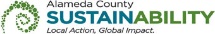 If printing this document, please print only what you need, print double-sided, and use recycled-content paper.The following Section has been modified or revised as shown below.  Changes made to the original RFP  document are in bold print and highlighted, and deletions made have a strike through.Page 2 of the RFP, CALENDAR OF EVENTS is revised as follows:NOTE:  All dates are tentative and subject to change. Page 8 of the Exhibit A Packet is revised as follows:  REVISED BUDGET FORMInstructions: Bidder must use the separate County provided Excel REVISED Budget Form.BUDGET COST MUST BE SUBMITTED AS REQUESTED ON THE COUNTY PROVIDED EXCEL REVISED BUDGET FORM. NO ALTERATIONS OR CHANGES OF ANY KIND ARE PERMITTED.Bid proposals that do not comply may be rejected.VENDOR BID LIST RFP No. 902073 – Parent Engagement Program ServicesThis RFP is being issued to all vendors on the Vendor Bid List; the following revised vendor bid list includes contact information for each vendor attendee at the Networking/Bidders Conferences.This RFP Addendum has been electronically issued to potential bidders via e-mail.  E-mail addresses used are those in the County’s Small Local Emerging Business (SLEB) Vendor Database or from other sources.  If you have registered or are certified as a SLEB, please ensure that the complete and accurate e-mail address is noted and kept updated in the SLEB Vendor Database.  This RFP Addendum will also be posted on the GSA Contracting Opportunities website located at Alameda County Current Contracting Opportunities.EVENTDATE/LOCATIONRequest IssuedJanuary 23, 2023Networking/Bidders ConferenceJanuary 31, 2023 @ 10:00 A.M.TO ATTEND ONLINE:  Microsoft Teams meeting Join on your computer, mobile app or room device Click here to join the meeting Meeting ID: 248 020 558 157 
Passcode: LWi8bH Download Teams | Join on the webOr call in (audio only) +1 415-915-3950,,727055460#   United States, San Francisco Phone Conference ID: 727 055 460#Written Questions Due via Email:evelyn.benzon@acgov.org Jacqueline.favela2@acgov.orgFebruary 1, 2023 by 5:00 p.m. List of AttendeesFebruary 2, 2023 Q&A IssuedFebruary 20, 2023   February 21, 2023Addendum No. 1 Issued [only if necessary to amend RFP]February 20, 2023   February 14, 2023Addendum No. 2 IssuedFebruary 21, 2023Response Due and Submitted throughEZSourcing Supplier PortalMarch 7, 2023 by 2:00 p.m. Evaluation PeriodMarch 7 - 30, 2023Vendor Interviews Week of March 27, 2023Notice of Intent to Award IssuedApril 5, 2023Board Consideration Award DateMay 23, 2023 Contract Start DateJuly 1, 2023RFP No. 902073 - Parent Engagement Program ServicesRFP No. 902073 - Parent Engagement Program ServicesRFP No. 902073 - Parent Engagement Program ServicesRFP No. 902073 - Parent Engagement Program ServicesRFP No. 902073 - Parent Engagement Program ServicesRFP No. 902073 - Parent Engagement Program ServicesRFP No. 902073 - Parent Engagement Program ServicesBusiness NameContact NameContact PhoneAddressCityStateEmailA Better Way, Inc.David Channer510-601-02033200 Adeline St.,BerkeleyCAdchanner@abetterwayinc.netA Better Way, Inc.Kim Murphy510-247-1500kmurphy@abetterwayinc.netBuilding Opportunities for Self Sufficinety (BOSS)Sonja Fitz510-649-1930sfitz@sefl-sufficiency.orgBuilding Opportunities for Slef Sufficiency  (BOSS)Donald Frazier510-649-19301918 Univesity Ave, #2ABerkeleyCAdfrazier@self-sufficiency.orgCenter of Hope Community Church (COHCC)Don Evans510-357-0400dmevans411@peoplepc.comCneter of Hope Community Church (COHCC)Hentry Celetine510-205-0813henry777@comcast.netDavis Street Community Center, IncKatherine Aguirre510-347-46203081 Teagarden StSan LeandroCAkaguerre@davisstreet.orgDavis Street Community Center, Inc.Rose Johnson510-347-4620rjohnson@davisstreet.orgEast Bay Agency for ChildrenKrstin Wager510-337-0428303 Van Buren AveOaklandCAkristin@ebac.orgEast Bay Agency for ChildrenLaura Valdezlaura.valez@ebac.orgEast Bay Agency for ChildrenSally Waltz510-844-6711sally@ebac.orgEast Bay Agency for ChildrenJosh Leonard510-268-3770josh.leonard@ebac.orgEmpowering ParentsDarlene Willis619-823-71038055 Collins DrOaklandCAdrwillis63@gmail.comHayward Adult SchoolEunice Lee510-293-8595elee@has.eduSenca CenterCharlene Wedderburn510-368-6152charlene_wedderburn@senecacenter.orgSenca CenterScott Osborn510-520-0743scott@senecacenter.org